 О внесении изменений в Устав Муниципального казённого образовательного учреждения дополнительного образования Новолялинского городского округа «Детско-юношеский центр патриотического воспитания имени Героя Российской Федерации Туркина А.А.», утвержденный постановлением Управления образованием Новолялинского городского округа от 28.12.2015 № 48          В соответствии с Федеральным законом Российской Федерации от 12.01.1996  № 7-ФЗ  «О некоммерческих организациях», Федеральным законом Российской Федерации от 29.12.2012  № 273-ФЗ «Об образовании в Российской Федерации», решением Думы Новолялинского городского округа от 23.12.2010 № 329 «Об утверждении порядка  создания, реорганизации, изменения  типа и ликвидации муниципальных учреждений Новолялинского городского округа, а также утверждения уставов муниципальных учреждений Новолялинского городского округа и внесения в них изменений», в целях приведения Устава Муниципального казённого образовательного учреждения дополнительного образования Новолялинского городского округа «Детско-юношеский центр патриотического воспитания имени Героя Российской Федерации Туркина А.А.» в соответствие с действующим законодательством Российской Федерации, руководствуясь Положением об Управлении образованием Новолялинского городского округа,ПОСТАНОВЛЯЮ:         1. Внести в Устав Муниципального казённого образовательного учреждения дополнительного образования Новолялинского городского округа «Детско-юношеский центр патриотического воспитания имени Героя Российской Федерации Туркина А.А.», утвержденный постановлением Управления образованием Новолялинского городского округа от 28.12.2015 № 48, следующие изменения:         1.1. Пункт 1.6 изложить в следующей редакции:«1.6.  Место нахождения Центра (юридический, фактический адрес):Юридический адрес: 624420, Российская Федерация, Свердловская область, Новолялинский район, поселок Лобва, улица Чкалова, 1.Фактический адрес:624420, Российская Федерация, Свердловская область, Новолялинский район, поселок Лобва, улица Чкалова, 1,  улица Чехова, 11, улица Кузнецова, 9, улица 22 Партсъезда, 2, урочище Владимировка.».1.2. Дополнить пунктами 1.25 – 1.27 следующего содержания:  «1.25. Центр имеет структурное подразделение – загородный оздоровительный лагерь «Маяк» (далее – структурное подразделение), созданное в целях организации отдыха детей и их оздоровления в каникулярное время.  1.26. Структурное подразделение не является юридическим лицом и действует на основании Положения о структурном подразделении, утверждаемого приказом директора Центра.  1.27. Руководитель структурного подразделения назначается и освобождается от должности приказом директора Центра.».  1.3. Пункт 2.7 изложить в следующей редакции:«2.7.  Вид деятельности, приносящий доход – организация отдыха детей и их оздоровление в каникулярное время.».         1.4. Пункт 3.4 изложить в следующей редакции:  «3.4. При приеме учащихся Центр обязан ознакомить учащихся и их родителей (законных представителей) со своим уставом, с лицензией на осуществление образовательной деятельности, с образовательными программами и другими документами, регламентирующими организацию и осуществление образовательной деятельности, правами и обязанностями учащихся.».           2. Директору Муниципального казённого образовательного учреждения дополнительного образования Новолялинского городского округа «Детско-юношеский центр патриотического воспитания имени Героя Российской Федерации Туркина А.А.» (Елохин А.В.) произвести необходимые юридические действия по государственной регистрации изменений, вносимых в Устав Муниципального казённого образовательного учреждения дополнительного образования Новолялинского городского округа «Детско-юношеский центр патриотического воспитания имени Героя Российской Федерации Туркина А.А.».          3. Опубликовать настоящее постановление в «Муниципальном вестнике Новолялинского городского округа», разместить на официальном сайте Новолялинского городского округа www.nlyalyago.ru и на официальном сайте Управления образованием Новолялинского городского округа www.uongo.uсoz.ru.         4.  Контроль исполнения настоящего постановления оставляю за собой.Начальник                                                                                             Л.П. Морозова  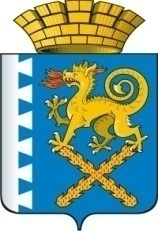 Управление образованием Новолялинского городского округаПОСТАНОВЛЕНИЕ от 30.05.2017 года                                                                                                                        № 31                                 г. Новая Ляля